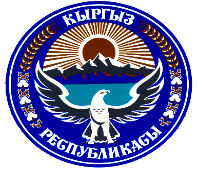 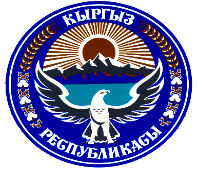                                                                        Т О К Т О МРАЗЗАКОВ ШААРДЫК КЕҢЕШИНИН КЕЗЕКТЕГИ XXIХ СЕССИЯСЫ (VI чакырылышы) 2023-жылдын  25- декабры № 1Раззаков шаарынын 2024-жылга карата түзүлгөн социалдык-экономикалык өнүгүү планын бекитүү жөнүндө.Раззаков шаарынын мэриясынын Раззаков шаарынын 2024-жылга карата түзүлгөн социалдык-экономикалык өнүгүү планын бекитүү жөнүндө сунушун угуп жана талкуулап Кыргыз Республикасынын «Жергиликтүү мамлекеттик администрация жана жергиликтүү өз алдынча башкаруу органдары жөнүндө» Мыйзамынын 34-беренесине ылайык Раззаков шаардык Кеңешинин VI чакырылышынын кезектеги XXIХ сессиясы ТОКТОМ КЫЛАТ:Раззаков шаарынын 2024-жылга карата түзүлгөн социалдык-экономикалык өнүгүү планы тиркемеге ылайык бекитилсин. (Өнүгүү планы тиркелет)Ушул токтом шаардык Кеңештин аппаратында каттоодон өткөрүлүп, Раззаков шаардык Кеңешинин жана мэриясынын www.isfana.kg расмий сайтына жарыялансын жана Кыргыз Республикасынын ченемдик укуктук актыларынын мамлекеттик реестрине киргизүү үчүн Баткен облусунун юстиция башкармалыгына жөнөтүлсүн.Бул токтомдун аткарылышын көзөмөлдөө жагы Раззаков шаардык Кеңешинин  бюджет, экономика, өнөр жай жана инвестиция иштери боюнча туруктуу комиссиясына тапшырылсын.Төрага                   	                    		Б.Б.Айтемиров                                                                                                                                                       Раззаков шаардык Кеңешинин VI чакырылышынын                                                                                                                                                                                                                   кезектеги XXIX сессиясынын 2023-жылдын                                                                                                                                                                                                                   25-декабрындагы  № 1 токтомуна тиркеме Раззаков шаарынын 2024-жылга социалдык-экономикалык өнүгүү планынын иш-чаралары                                                                    Мэр                                                                  Ч.А.Рысоватк. Хабибуллаев З.                                                                       Т О К Т О МРАЗЗАКОВ ШААРДЫК КЕҢЕШИНИН КЕЗЕКТЕГИ XXIХ СЕССИЯСЫ (VI чакырылышы) 2023-жылдын  25- декабры № 2Ак-Босого жана Самат айылдарынын башкы планын бекитүү жөнүндө.Раззаков шаарынын мэриясынын Ак-Босого жана Самат айылдарынын башкы планын бекитүү жөнүндө сунушун угуп жана талкуулап Кыргыз Республикасынын «Жергиликтүү мамлекеттик администрация жана жергиликтүү өз алдынча башкаруу органдары жөнүндө» Мыйзамынын 34-беренесине ылайык Раззаков шаардык Кеңешинин VI чакырылышынын кезектеги XXIХ сессиясы ТОКТОМ КЫЛАТ:Раззаков шаарына караштуу Ак-Босого жана Самат айылдарынын башкы планы тиркемеге ылайык бекитилсин. (Башкы план тиркелет) Ушул токтом шаардык Кеңештин аппаратында каттоодон өткөрүлүп, Раззаков шаардык Кеңешинин жана мэриясынын www.isfana.kg расмий сайтына жарыялансын жана Кыргыз Республикасынын ченемдик укуктук актыларынын мамлекеттик реестрине киргизүү үчүн Баткен облусунун юстиция башкармалыгына жөнөтүлсүн.Бул токтомдун аткарылышын көзөмөлдөө жагы Раззаков шаардык Кеңешинин  муниципалдык менчик, айыл чарба, курулуш, жер, транспорт, коммуникация жана коммуналдык иштери боюнча туруктуу комиссиясына тапшырылсын.Төрага                   	                    		Б.Б.Айтемиров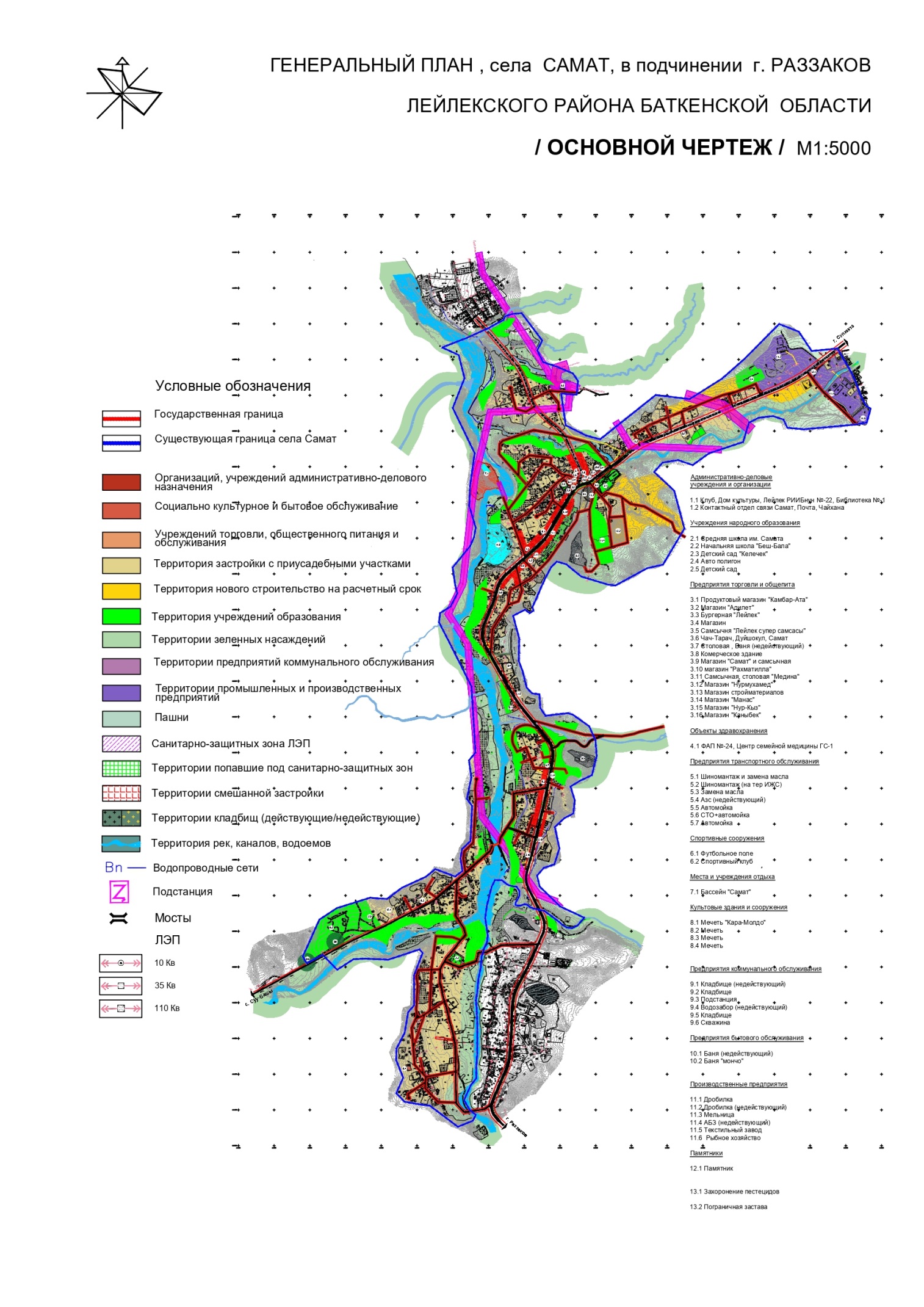 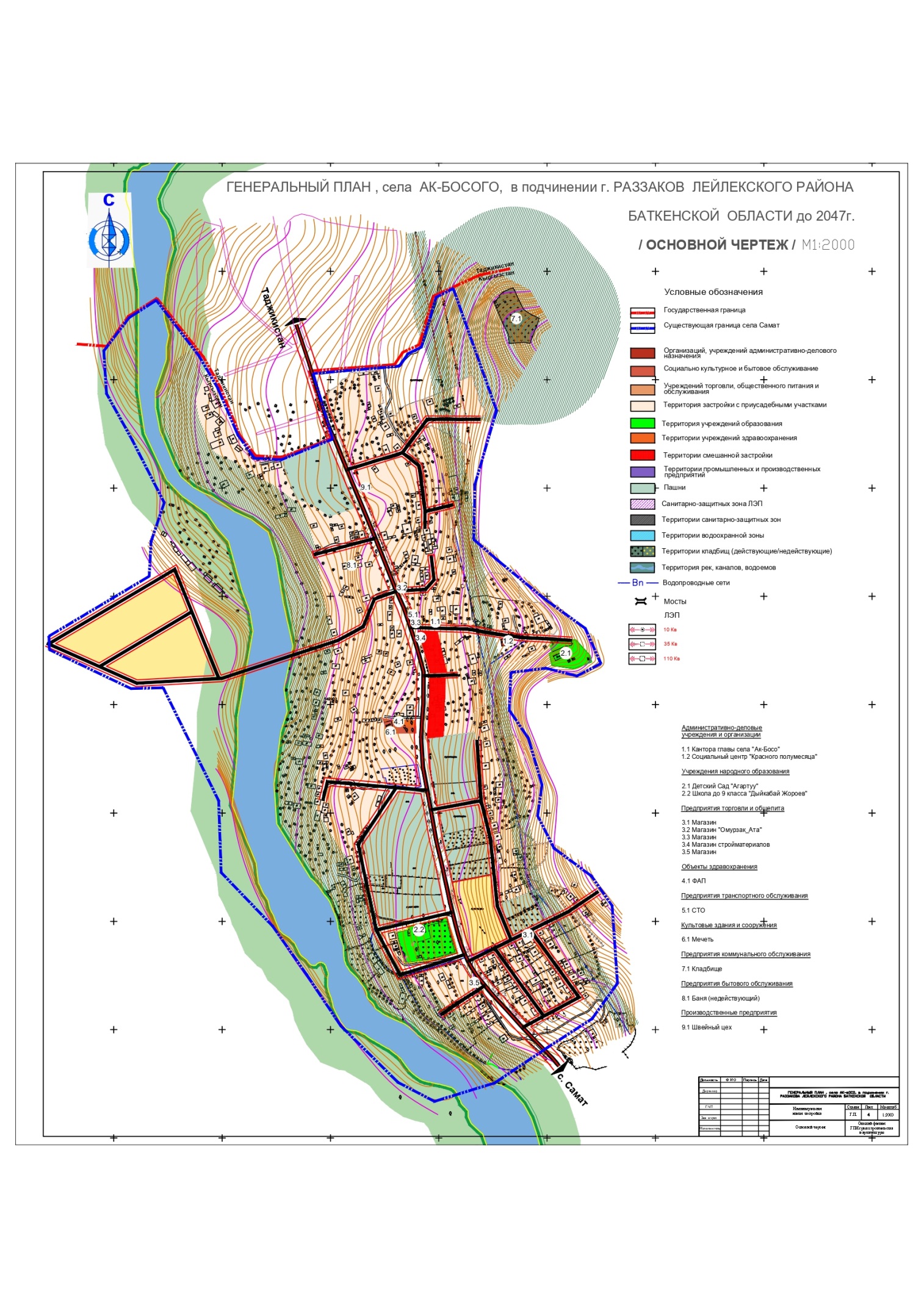                                                                        Т О К Т О МРАЗЗАКОВ ШААРДЫК КЕҢЕШИНИН КЕЗЕКТЕГИ XXIХ СЕССИЯСЫ (VI чакырылышы) 2023-жылдын  25- декабры № 3Самат айылынын жашоочуларын айыл чарбасына арналбаган жер салыгынан жана 2-3 топтогу мулк салыктарынан бошотуу жөнүндө.Раззаков шаарынын мэриясынын Самат айылынын жашоочуларын айыл чарбасына арналбаган жер салыгынан жана 2-3 топтогу мулк салыктарынан бошотуу жөнүндө сунушун угуп жана талкуулап  Кыргыз Республикасынын 2021-жылдын 10-сентябрындагы “Баткен облусунун статусу жөнүндө” №113 Мыйзамына жана Кыргыз Республикасынын министрлер кабинетинин 2023-жылдын 23-июнундагы №325 токтомуна ылайык Раззаков шаардык Кеңешинин VI чакырылышынын кезектеги XXIХ сессиясы ТОКТОМ КЫЛАТ:Раззаков шаарына караштуу Самат айылынын жашоочулары айыл чарбасына арналбаган жер салыгынан жана соода түйүндөрү 2-3 топтогу мулк салыктарынан бошотулсун.Ушул токтом шаардык Кеңештин аппаратында каттоодон өткөрүлүп, Раззаков шаардык Кеңешинин жана мэриясынын www.isfana.kg расмий сайтына жарыялансын жана Кыргыз Республикасынын ченемдик укуктук актыларынын мамлекеттик реестрине киргизүү үчүн Баткен облусунун юстиция башкармалыгына жөнөтүлсүн.Бул токтомдун аткарылышын көзөмөлдөө жагы Раззаков шаардык Кеңешинин  бюджет, экономика, өнөр жай жана инвестиция иштери боюнча туруктуу комиссиясына тапшырылсын.Төрага                   	                    		Б.Б.Айтемиров                                                                       Т О К Т О МРАЗЗАКОВ ШААРДЫК КЕҢЕШИНИН КЕЗЕКТЕГИ XXIХ СЕССИЯСЫ  					(VI чакырылышы)					 2023-жылдын  25- декабры № 4Раззаков шаарынын аймагында спирт ичимдиктерин сатууга чек коюу жөнүндө.Раззаков шаарынын мэриясынын Раззаков шаарынын аймагында спирт ичимдиктерин сатууга чек коюу жөнүндө сунушун угуп жана талкуулап, Кыргыз Республикасынын 2021-жылдын 5-майындагы “Укук бузуулардын алдын алуунун негиздери жөнүндө” №60 Мыйзамынын 4-беренесине жана Кыргыз Республикасынын «Жергиликтүү мамлекеттик администрация жана жергиликтүү өз алдынча башкаруу органдары жөнүндө» Мыйзамынын 34-беренесине ылайык Раззаков шаардык Кеңешинин VI чакырылышынын кезектеги XXIХ сессиясы ТОКТОМ   КЫЛАТ:Раззаков шаарынын аймагында ар кандай кылмыштуулуктун жана укук бузуулардын алдын алуу үчүн кечки 20:00 дөн 08:00гө чейинки аралыкта спирт ичимдиктерин сатууга тыюу салынсын. Токтомдун 1-пунктунда көрсөтүлгөн чектөөну аткарууга алуу жагы Раззаков шаарынын мэриясына жуктөлсүн жана көзөмөлдөө жагы Лейлек районунун ички иштер бөлүмүнөн суралсын.Ушул токтом шаардык Кеңештин аппаратында каттоодон өткөрүлүп, Раззаков шаардык Кеңешинин жана мэриясынын www.isfana.kg расмий сайтына жарыялансын жана Кыргыз Республикасынын ченемдик укуктук актыларынын мамлекеттик реестрине киргизүү үчүн Баткен облусунун юстиция башкармалыгына жөнөтүлсүн.Бул токтомдун аткарылышын көзөмөлдөө жагы Раззаков шаардык Кеңешинин мыйзамдуулук, башкаруу, жаштар, спорт депутаттык этика жана коомдук уюмдар менен иштөө боюнча туруктуу комиссиясына тапшырылсын.Төрага     	              	                    	Б.Б.Айтемиров                                                                Т О К Т О МРАЗЗАКОВ  ШААРДЫК  КЕҢЕШИНИН КЕЗЕКТЕГИ XXIX  СЕССИЯСЫ (VI чакырылышы)      2023-жылдын  25-декабры  № 5   Раззаков шаардык Кеңешинин туруктуу комиссияларынын жүргүзгөн иштери жөнүндө маалыматын угуу.Раззаков шаардык Кенешинин туруктуу комиссияларынын жүргүзгөн иштери жөнүндө маалыматын угуу боюнча талкуулап Кыргыз Республикасынын «Жергиликтүү мамлекеттик администрация жана жергиликтүү өз алдынча башкаруу органдары жөнүндө»  Мыйзамынын 34-беренесине ылайык Раззаков шаардык Кеңешинин VI чакырылышынын кезектеги XXIX сессиясы ТОКТОМ   КЫЛАТ:Раззаков шаардык Кеңешинин туруктуу комиссияларынын жүргүзгөн иштери жөнүндө маалыматы көңүлгө алынсын.Ушул токтом шаардык Кеңештин аппаратында каттоодон өткөрүлүп, Раззаков шаардык Кеңешинин жана мэриясынын www.isfana.kg расмий сайтына жарыялансын жана Кыргыз Республикасынын Ченемдик укуктук актыларынын мамлекеттик реестрине киргизүү үчүн Баткен облусунун юстиция башкармалыгына жөнөтүлсүн.Бул токтомдун аткарылышын көзөмөлдөө жагы Раззаков шаардык Кеңешинин туруктуу комиссияларынын төрагаларына тапшырылсын                            Төрага                   	                     		Б.Б.Айтемиров                                                                       Т О К Т О МРАЗЗАКОВ  ШААРДЫК  КЕҢЕШИНИН КЕЗЕКТЕГИ XXIХ СЕССИЯСЫ (VI чакырылышы)      2023-жылдын  25-декабры  № 6			Раззаков шаардык Кеңешинин 2024-жыл ичинде аткаруу үчүн түзүлгөн иш планын бекитүү жөнүндө.Раззаков шаардык Кеңешинин 2024-жыл ичинде аткаруу үчүн түзүлгөн иш планын бекитүү жөнүндө ылайык сунушун угуп жана талкуулап, Кыргыз Республикасынын «Жергиликтүү мамлекеттик администрация жана жергиликтүү өз алдынча башкаруу органдары жөнүндө» Мыйзамынын 34-беренесине Раззаков шаардык Кеңешинин VI чакырылышынын кезектеги XXIХ  сессиясы ТОКТОМ   КЫЛАТ:Раззаков шаардык Кеңешинин 2024-жыл ичинде аткаруу үчүн түзүлгөн иш планы жактырылсын жана тиркемеге ылайык бекитилсин. Ушул токтом шаардык Кеңештин аппаратында каттоодон өткөрүлүп, Раззаков шаардык Кеңешинин жана мэриясынын www.isfana.kg расмий сайтына жарыялансын жана Кыргыз Республикасынын ченемдик укуктук актыларынын мамлекеттик реестрине киргизүү үчүн Баткен облусунун юстиция башкармалыгына жөнөтүлсүн.Бул токтомдун аткарылышын көзөмөлдөө жагы шаардык Кеңештин туруктуу комиссияларына жана шаардык Кеңештин аппаратына тапшырылсын.	        Төрага 					Б.Б.Айтемиров            Раззаков шаардык Кеңешинин                                                                                        	VI чакырылышынын кезектеги                                                         	сессиясынын  2023-жылдын 	25-декабрындагы № 6 токтомуна тиркемеРаззаков шаардык Кеңешинин 2024-жыл ичинде аткаруу үчүн түзүлгөнИШ   ПЛАНЫРаззаков шаардык Кеңешинин жооптуу катчысы:				З.Н.ТуяковТ О К Т О МРАЗЗАКОВ ШААРДЫК  КЕҢЕШИНИН КЕЗЕКТЕГИ XXIХ СЕССИЯСЫ (VI чакырылышы)      2023-жылдын  25-декабры № 7    			Раззаков шаардык Кеңешинин 2021-жылдын 29-июнундагы №2 токтомуна өзгөртүү жана толуктоолорду киргизүү  жөнүндө.Раззаков шаардык Кеңешинин 2021-жылдын 29-июнундагы “Айыл чарба жерлеринин мамлекеттик фондунун жерлерин ижарага берүү максатында жер комиссиясын бекитүү жөнүндө” №2 токтомуна өзгөртүү жана толуктоолорду киргизүү  жөнүндө сунушун угуп жана талкуулап Кыргыз Республикасынын «Жергиликтүү мамлекеттик администрация жана жергиликтүү өз алдынча башкаруу органдары жөнүндө» Мыйзамынын 34-беренесине ылайык Раззаков шаардык Кеңешинин VI чакырылышынын кезектеги XXIХ сессиясыТОКТОМ   КЫЛАТ:Айыл чарба жерлеринин мамлекеттик фондунун жерлерин ижарага берүү максатында жер комиссиясынын курамынан депутат Б.Б.Айтемиров чыгарылсын жана анын ордуна депутат О.У. Кузиев комиссиянын курамына киргизилсин.   Ушул токтом шаардык Кеңештин аппаратында каттоодон өткөрүлүп, Раззаков шаардык Кеңешинин жана мэриясынын  www.isfanacity.kg расмий сайтына жарыялансын жана Кыргыз Республикасынын ченемдик укуктук актыларынын мамлекеттик реестрине киргизүү үчүн Баткен облусунун юстиция башкармалыгына жөнөтүлсүн.Бул токтомдун аткарылышын көзөмөлдөө жагы Раззаков шаардык Кеңешинин мыйзамдуулук, башкаруу, жаштар, спорт депутаттык этика жана коомдук уюмдар менен иштөө боюнча туруктуу комиссиясына тапшырылсын.		Төрага                   	                     			Б.Б.Айтемиров                                                                Т О К Т О МРАЗЗАКОВ  ШААРДЫК  КЕҢЕШИНИН КЕЗЕКТЕГИ XXIX  СЕССИЯСЫ (VI чакырылышы)      2023-жылдын  25-декабры  № 8    Раззаков шаардык Кеңешинин мыйзамдуулук, башкаруу, жаштар, спорт, депутаттык этика жана коомдук уюмдар менен иштөө боюнча туруктуу комиссиясынын курамына өзгөртүү жана толуктоолорду киргизүү жөнүндө.Раззаков шаардык Кеңешинин мыйзамдуулук, башкаруу, жаштар, спорт, депутаттык этика жана коомдук уюмдар менен иштөө боюнча туруктуу комиссиясынын курамына өзгөртүү жана толуктоолорду киргизүү жөнүндө сунуштарын  угуп жана талкуулап Кыргыз Республикасынын «Жергиликтүү мамлекеттик администрация жана жергиликтүү өз алдынча башкаруу органдары жөнүндө»  Мыйзамынын 34-беренесине ылайык Раззаков шаардык Кеңешинин VI чакырылышынын кезектеги XXIX сессиясы ТОКТОМ   КЫЛАТ:Раззаков шаардык Кеңешинин мыйзамдуулук, башкаруу, жаштар, спорт, депутаттык этика жана коомдук уюмдар менен иштөө боюнча туруктуу комиссиясынын мүчөлөрү Б.Б.Айтемиров жана У.У.Акбаровдор комиссиянын курамынан чыгарылсын жана алардын ордуна Б.Т.Сапаев жана Г.А.Момуновалар комиссиянын курамына киргизилсин.Ушул токтом шаардык Кеңештин аппаратында каттоодон өткөрүлүп, Раззаков шаардык Кеңешинин жана мэриясынын www.isfana.kg расмий сайтына жарыялансын жана Кыргыз Республикасынын ченемдик укуктук актыларынын мамлекеттик реестрине киргизүү үчүн Баткен облусунун юстиция башкармалыгына жөнөтүлсүн.Бул токтомдун аткарылышын көзөмөлдөө жагы Раззаков шаардык Кеңешинин мыйзамдуулук, башкаруу, жаштар, спорт, депутаттык этика жана коомдук уюмдар менен иштөө боюнча туруктуу комиссиясына тапшырылсын                            Төрага                   	                     			Б.Б.Айтемиров№Сунушталган иш-чаралардын аталышыкеректелүүчү каражат жана каржылоо булактары(болжолдуу)керектелүүчү каражат жана каржылоо булактары(болжолдуу)керектелүүчү каражат жана каржылоо булактары(болжолдуу)керектелүүчү каражат жана каржылоо булактары(болжолдуу)керектелүүчү каражат жана каржылоо булактары(болжолдуу)керектелүүчү каражат жана каржылоо булактары(болжолдуу)керектелүүчү каражат жана каржылоо булактары(болжолдуу)керектелүүчү каражат жана каржылоо булактары(болжолдуу)№Сунушталган иш-чаралардын аталышыИш чара санытүзү лүүчү иш орунКеректе лүүчү каражат (миң сом)Анын ичинен (миң сом)Анын ичинен (миң сом)Анын ичинен (миң сом)Анын ичинен (миң сом)Анын ичинен (миң сом)№Сунушталган иш-чаралардын аталышыИш чара санытүзү лүүчү иш орунКеректе лүүчү каражат (миң сом)респ бюджетжергил бюджетжеке менчинвес торж.б. тармакI. Экономика тармагы боюнча:I. Экономика тармагы боюнча:I. Экономика тармагы боюнча:I. Экономика тармагы боюнча:I. Экономика тармагы боюнча:I. Экономика тармагы боюнча:I. Экономика тармагы боюнча:I. Экономика тармагы боюнча:I. Экономика тармагы боюнча:I. Экономика тармагы боюнча:1.Өнөр жай тармагы боюнча1.Өнөр жай тармагы боюнча1.Өнөр жай тармагы боюнча1.Өнөр жай тармагы боюнча1.Өнөр жай тармагы боюнча1.Өнөр жай тармагы боюнча1.Өнөр жай тармагы боюнча1.Өнөр жай тармагы боюнча1.Өнөр жай тармагы боюнча1.Өнөр жай тармагы боюнча10,0жыйынтыгы:000,00,00,00,00,00,02. Энергетика тармагы боюнча2. Энергетика тармагы боюнча2. Энергетика тармагы боюнча2. Энергетика тармагы боюнча2. Энергетика тармагы боюнча2. Энергетика тармагы боюнча2. Энергетика тармагы боюнча2. Энергетика тармагы боюнча2. Энергетика тармагы боюнча2. Энергетика тармагы боюнча1Ички көчөлөрду жарыктандыруу:Самат айылынын Кара-Таш жана Имам Аззам көчөсү,Чимген айылынын Р.Темирбаев көчөсү, - Тайлан айылы Тайлан көчөсү,Ак-Булак айылынын Чыгыш көчөсү,Раззаков-1/2 аймагынын Корук участкасы, Х.Кундузова көчөсү,Раззаков-3 аймагынын Туракул-Ата көчөсү (маршрутканын жолу),Раззаков-4 аймагынын Касым Ата көчөсү, Пионерская көчөсү (мазардын жолу)Раззаков-5/6 аймагынын Саркент, Восточная-1, 4 көчөлөрүРаззаков-7 аймагынын К.Баратов (маршрутканын жолу), М.Бабаев көчөсү (мазардын жолу)13000,03000,02Голбо айылында жана Раззаков шаарынын Б.Комилов көчөсүндө электр мамыларын орнотуу жана абачубалгыларын тартуу11000,01000,0жыйынтыгы:204000,00,04000,00,00,00,03. Телекомуникация, байланыш жана жол тармагы боюнча3. Телекомуникация, байланыш жана жол тармагы боюнча3. Телекомуникация, байланыш жана жол тармагы боюнча3. Телекомуникация, байланыш жана жол тармагы боюнча3. Телекомуникация, байланыш жана жол тармагы боюнча3. Телекомуникация, байланыш жана жол тармагы боюнча3. Телекомуникация, байланыш жана жол тармагы боюнча3. Телекомуникация, байланыш жана жол тармагы боюнча3. Телекомуникация, байланыш жана жол тармагы боюнча3. Телекомуникация, байланыш жана жол тармагы боюнча1Жаштык участкасында 420 м, Чимген айылынын Р.Темирбаев көчөсүнө 135 м жолго асфальт төшөө13650,03540,0110,02Ички жолдорду жамоо (Касым Ата, Ж.Исаев, Туракул Ата) жана "Коопсуз шаар" программасыбоюнча жол белгилерин орнотуу (12 даана панно жана 65 даана жол белгилери)1900,0900,03Ички жолдорго шагыл төшөө (ар бир айылдан / участкадан 1км жол)Чимген айылынын Ударник жана Бөзөгүл көчөсү,Тайлан айылынын Тайлан жана Жаңы Абад көчөсү,Ак-Булак айылынын Чыгыш, Үлкөр көчөсү, - Голбо айылы Ак-Өргө, Батыш, Кеңеш көчөлөрү,Раззаков-1/2 аймагынын Корук, Бөзөгүл жана Кашка көчөлөрү,Раззаков-3 жана Раззаков-4 аймагынын Жаңы конуш-2 участкасы,Раззаков-5/6 аймагынын Восточная-5, Саркент көчөлөрү,Раззаков-7 аймагынын Госспецхоз, Жаштык-2 көчөлөрү1800,0800,04Раззаков шаарынын А.Ходжаматов көчөсүнө 816 м. жана Голбо айылынын Жаштар, Ынтымаккөчөлөрүнө 661 м. асфальт төшөө (жалпы 1,477 м, дем берүүчү грантка сунушталды)112244,75000,07244,75Жалал Өсөров көчөсүнө тротуар куруу (дем берүүчү грантка сунушталды)14828,333000,01828,336Эгембердиев-К.Баратов көчөсүнө 1,1км жана Туракул-Ата көчөсүнө 1,7км бетон тротуар куруу17500,07500,0жыйынтыгы:6029923,08000,021813,0110,00,00,04. Курулуш тармагы боюнча4. Курулуш тармагы боюнча4. Курулуш тармагы боюнча4. Курулуш тармагы боюнча4. Курулуш тармагы боюнча4. Курулуш тармагы боюнча4. Курулуш тармагы боюнча4. Курулуш тармагы боюнча4. Курулуш тармагы боюнча4. Курулуш тармагы боюнча1Жеңил типтеги аялдамаларды куруу:Ак-Босого айылынын Агартуу көчөсүнө,Самат айылынын Самат көчөсүнө,Тайлан айылынын К.Тажибаев көчөсүнө,Ак-Булак айылынын Чыгыш көчөсүнө,Голбо айылында Раззаков - Ай-Көл автожолунаРаззаков щаарынын Могол Тажикент, Ж.Өсөров, Туракул-Ата, СССРдин 60 жылдыгы, К.Баратов, Ж.Исаев көчөлөрүнө маршруттук каттам өтүүчү жерлерге12000,02000,020,0жыйынтыгы:102000,00,02000,00,00,00,05. Соода жана чакан бизнести өнүктурүу тармагы боюнча5. Соода жана чакан бизнести өнүктурүу тармагы боюнча5. Соода жана чакан бизнести өнүктурүу тармагы боюнча5. Соода жана чакан бизнести өнүктурүу тармагы боюнча5. Соода жана чакан бизнести өнүктурүу тармагы боюнча5. Соода жана чакан бизнести өнүктурүу тармагы боюнча5. Соода жана чакан бизнести өнүктурүу тармагы боюнча5. Соода жана чакан бизнести өнүктурүу тармагы боюнча5. Соода жана чакан бизнести өнүктурүу тармагы боюнча5. Соода жана чакан бизнести өнүктурүу тармагы боюнча1Муниципалдык мал базар жана унаа базар комплексин куруу (2-этап)11015555,77515000,0555,77520,0жыйынтыгы:11015555,815000,0555,80,00,00,06. Айыл чарбасы жана сугат суу тармагы6. Айыл чарбасы жана сугат суу тармагы6. Айыл чарбасы жана сугат суу тармагы6. Айыл чарбасы жана сугат суу тармагы6. Айыл чарбасы жана сугат суу тармагы6. Айыл чарбасы жана сугат суу тармагы6. Айыл чарбасы жана сугат суу тармагы6. Айыл чарбасы жана сугат суу тармагы6. Айыл чарбасы жана сугат суу тармагы6. Айыл чарбасы жана сугат суу тармагы1Сугат суу скважиналарын чыгаруу: МКР-2 участкасы, Ак-Булак, Тайлан айылдарындажана Тайлан айылындагы эски скважинаны оңдоо15335,75335,720,0жыйынтыгы:105335,70,05335,70,00,00,07. Таза суу тармагы боюнча7. Таза суу тармагы боюнча7. Таза суу тармагы боюнча7. Таза суу тармагы боюнча7. Таза суу тармагы боюнча7. Таза суу тармагы боюнча7. Таза суу тармагы боюнча7. Таза суу тармагы боюнча7. Таза суу тармагы боюнча7. Таза суу тармагы боюнча1Самат - Ак-Босого таза суу линиясын куруу (дем берүүчү грантка сунушталды)14895,53000,01895,520,0жыйынтыгы:104895,53000,01895,50,00,00,08.Муниципалдык менчикти башкаруу8.Муниципалдык менчикти башкаруу8.Муниципалдык менчикти башкаруу8.Муниципалдык менчикти башкаруу8.Муниципалдык менчикти башкаруу8.Муниципалдык менчикти башкаруу8.Муниципалдык менчикти башкаруу8.Муниципалдык менчикти башкаруу8.Муниципалдык менчикти башкаруу8.Муниципалдык менчикти башкаруу1Долбоордук сметалык документтерди (ДСД) жасатуу:Муниципалдык базар жана автобекет комплексине ДСД;Ички көчөлөрдү асфальттоо жана тротуарларды куруу боюнча ДСДлар -(Ак-Босого а. - Агартуу к, Самат а. - Раззаков к, Чимген а. - Бөзөгүл к, Тайлан а. - Жаңы Абад к, Ак-Булак а. - Үлкөр к., Раззаков-1/2 - Додосьян к., Раззаков-3/4 - Туракула Ата, Ж.Өсөров к., Раззаков-5/6 - Р.Муминов к., Раззаков-7 - М.Бабаев к. )Жөө өтүүчү көпүрөлөргө ДСДлар - Кашка участкасына өтүүчү сайга, Беш-Бала, Тайлан;Ак-Булак жана №4 Гимназия мектептерине спорттук зал, Голбо айылында ФАПка жана спортзалга кошумча имарат, Ак-Босого айылында ФАПка кошумча имарат куруу боюнча ДСДлар,15000,05000,0105000,00,05000,00,00,00,0II.Социалдык багыт боюнча:II.Социалдык багыт боюнча:II.Социалдык багыт боюнча:II.Социалдык багыт боюнча:II.Социалдык багыт боюнча:II.Социалдык багыт боюнча:II.Социалдык багыт боюнча:II.Социалдык багыт боюнча:II.Социалдык багыт боюнча:II.Социалдык багыт боюнча:1. Саламаттыкты сактоо боюнча;1. Саламаттыкты сактоо боюнча;1. Саламаттыкты сактоо боюнча;1. Саламаттыкты сактоо боюнча;1. Саламаттыкты сактоо боюнча;1. Саламаттыкты сактоо боюнча;1. Саламаттыкты сактоо боюнча;1. Саламаттыкты сактоо боюнча;1. Саламаттыкты сактоо боюнча;1. Саламаттыкты сактоо боюнча;1жыйынтыгы:000,00,00,00,00,00,02. Билим берүү тармагы боюнча;2. Билим берүү тармагы боюнча;2. Билим берүү тармагы боюнча;2. Билим берүү тармагы боюнча;2. Билим берүү тармагы боюнча;2. Билим берүү тармагы боюнча;2. Билим берүү тармагы боюнча;2. Билим берүү тармагы боюнча;2. Билим берүү тармагы боюнча;2. Билим берүү тармагы боюнча;10,0жыйынтыгы:000,00,00,00,00,00,03.Спорт, жаштар жана туризм тармагы3.Спорт, жаштар жана туризм тармагы3.Спорт, жаштар жана туризм тармагы3.Спорт, жаштар жана туризм тармагы3.Спорт, жаштар жана туризм тармагы3.Спорт, жаштар жана туризм тармагы3.Спорт, жаштар жана туризм тармагы3.Спорт, жаштар жана туризм тармагы3.Спорт, жаштар жана туризм тармагы3.Спорт, жаштар жана туризм тармагы1Балдар ойноочу кичи аянттарды куруу: Корук, Жаңы конуш-2 участкалары, Ак-Босого айылында13600,03600,0жыйынтыгы:103600,00,03600,00,00,00,04.Маданият тармагы4.Маданият тармагы4.Маданият тармагы4.Маданият тармагы4.Маданият тармагы4.Маданият тармагы4.Маданият тармагы4.Маданият тармагы4.Маданият тармагы4.Маданият тармагы1"Самат" атындагы парктын аймагына оюн-зоок аянттарын куруу16000,02000,02000,02000,02"Талант Ордо" эс алуу багынын айланасын тосуу12000,01000,01000,0жыйынтыгы:208000,02000,03000,00,00,03000,05.Социалдык коргоо тармагы5.Социалдык коргоо тармагы5.Социалдык коргоо тармагы5.Социалдык коргоо тармагы5.Социалдык коргоо тармагы5.Социалдык коргоо тармагы5.Социалдык коргоо тармагы5.Социалдык коргоо тармагы5.Социалдык коргоо тармагы5.Социалдык коргоо тармагы1жыйынтыгы:000,00,00,00,00,00,0III.Экологиялык багыт:III.Экологиялык багыт:III.Экологиялык багыт:III.Экологиялык багыт:III.Экологиялык багыт:III.Экологиялык багыт:III.Экологиялык багыт:III.Экологиялык багыт:III.Экологиялык багыт:III.Экологиялык багыт:1.Экология тармагы1.Экология тармагы1.Экология тармагы1.Экология тармагы1.Экология тармагы1.Экология тармагы1.Экология тармагы1.Экология тармагы1.Экология тармагы1.Экология тармагы1Атайын техника (экскаватор) алуу, райондук фондго сунушталган1111000,07000,04000,02Таштанды ташуучу атайын унаа алуу 14500,04500,0жыйынтыгы:2115500,07000,08500,00,00,00,02. Өзгөчө кырдаалдар тармагы2. Өзгөчө кырдаалдар тармагы2. Өзгөчө кырдаалдар тармагы2. Өзгөчө кырдаалдар тармагы2. Өзгөчө кырдаалдар тармагы2. Өзгөчө кырдаалдар тармагы2. Өзгөчө кырдаалдар тармагы2. Өзгөчө кырдаалдар тармагы2. Өзгөчө кырдаалдар тармагы2. Өзгөчө кырдаалдар тармагы1Жөө өтүүчү көпүрөлөрдү куруу (Тайлан, Ак-Булак, Пионерская. Корук к.) жанаБеш-Бала участкасында жөө өтүүчү көпүрөнү капиталдык оңдоо110000,010000,02Чимген айылында жана "Исфан сай"да селден коргоочу бетон тосмолорду куруу11800,01800,03Ак-Тилек участкасына (Равахана) өтүүчү мостту калыбына келтирүү (трубчатый переезд)12500,02500,04Өзгөчө кырдаалдардын алдын алуу иш-чаралары (СПЛМ):1. Габион төрчөлөрүн орнотуу:Тайлан а. Нооданек участкасы - 150 даана,	- Самат айылы - 150 даана,Ак-Босого айылы - 120 даана,	- Раззаков-4 аймагы - 30 даана,Чимген а. Шор-Булак участкасы - 30 даана,2. Механикалык тазалоо иштери:Голбо айылы - 400 метр,Ак-Тилек участкасы - 250 метр11386,81386,76жыйынтыгы:4015686,81386,814300,00,00,00,0Багытка бөлүнүшүБагытка бөлүнүшүБагытка бөлүнүшүБагытка бөлүнүшүБагытка бөлүнүшүБагытка бөлүнүшүБагытка бөлүнүшүБагытка бөлүнүшүБагытка бөлүнүшүБагытка бөлүнүшүI. Экономика тармагы боюнча:I. Экономика тармагы боюнча:I. Экономика тармагы боюнча:I. Экономика тармагы боюнча:I. Экономика тармагы боюнча:I. Экономика тармагы боюнча:I. Экономика тармагы боюнча:I. Экономика тармагы боюнча:I. Экономика тармагы боюнча:I. Экономика тармагы боюнча:1Өнөр жай тармагы боюнча;000000002Энергетика тармагы204000,00,04000,00,00,00,03Телекомуникация, байланыш жана жол тармагы боюнча;6029923,08000,021813,0110,00,00,04Курулуш тармагы боюнча;102000,00,02000,00,00,00,05Соода жана чакан бизнести өнүктурүу тармагы боюнча;11015555,815000,0555,80,00,00,06Айыл чарбасы жана сугат суу тармагы;105335,70,05335,70,00,00,07Таза суу тармагы боюнча;104895,53000,01895,50,00,00,08Муниципалдык менчикти башкаруу;105000,00,05000,00,00,00,0Бардыгы:131066710,026000,040600,0110,00,00,0II.Социалдык багыт боюнча:1 Саламаттыкты сактоо тармагы	0	0	0,0	0,0	0,0	0,0	0,0	0,0II.Социалдык багыт боюнча:1 Саламаттыкты сактоо тармагы	0	0	0,0	0,0	0,0	0,0	0,0	0,0II.Социалдык багыт боюнча:1 Саламаттыкты сактоо тармагы	0	0	0,0	0,0	0,0	0,0	0,0	0,0II.Социалдык багыт боюнча:1 Саламаттыкты сактоо тармагы	0	0	0,0	0,0	0,0	0,0	0,0	0,0II.Социалдык багыт боюнча:1 Саламаттыкты сактоо тармагы	0	0	0,0	0,0	0,0	0,0	0,0	0,0II.Социалдык багыт боюнча:1 Саламаттыкты сактоо тармагы	0	0	0,0	0,0	0,0	0,0	0,0	0,0II.Социалдык багыт боюнча:1 Саламаттыкты сактоо тармагы	0	0	0,0	0,0	0,0	0,0	0,0	0,0II.Социалдык багыт боюнча:1 Саламаттыкты сактоо тармагы	0	0	0,0	0,0	0,0	0,0	0,0	0,0II.Социалдык багыт боюнча:1 Саламаттыкты сактоо тармагы	0	0	0,0	0,0	0,0	0,0	0,0	0,0II.Социалдык багыт боюнча:1 Саламаттыкты сактоо тармагы	0	0	0,0	0,0	0,0	0,0	0,0	0,02Билим берүү тармагы000,00,00,00,00,00,03Спорт жана туризм тармагы103600,00,03600,00,00,00,04Маданият тармагы208000,02000,03000,00,00,03000,05Социалдык коргоо тармагы000,00,00,00,00,00,0Бардыгы:3011600,02000,06600,00,00,03000,0III.Экологиялык багыт:III.Экологиялык багыт:III.Экологиялык багыт:III.Экологиялык багыт:III.Экологиялык багыт:III.Экологиялык багыт:III.Экологиялык багыт:III.Экологиялык багыт:III.Экологиялык багыт:III.Экологиялык багыт:1Экологиялык тармагы2115500,07000,08500,00,00,00,02Өзгөчө кырдаалдар тармагы4015686,81386,814300,00,00,00,0Бардыгы:6131186,88386,822800,00,00,00,0Бардыгы: 2024-жылга2211109496,736386,870000,0110,00,03000,0№Аткарылуучу жумуштун мазмунуАткаруу мөөнөтүАткарууга жооптууларРаззаков шаарынын  2023-жылдын Өнүгүү  программасынын аткарылышы  жөнүндөI квартал2024-жылдын январь айыРаззаков шаарынын мэриясы.  Бюджет, экономика, өнөр жай,  жана инвестиция иштери боюнча туруктуу комиссиясыРаззаков шаарынын 2023-жылдын бюджетинин аткарылышы жана 2024-жылдын бюджетин бекитүү  жөнүндөI квартал2024-жылдын январь айыРаззаков шаарынын мэриясы, Бюджет, экономика, өнөр жай,  жана инвестиция иштери боюнча туруктуу комиссиясыРаззаков шаарынын мэринин 2023-жыл ичинде аткарган иштери  жөнүндө  отчёту I квартал2024-жылдын февраль айыРаззаков шаарынын мэриясы. Раззаков шаардык Кеңешинин туруктуу комиссияларыРаззаков шаардык Кеңешинин 2022-жылдын 14-апрелиндеги “Раззаков шаарынын аймагындагы каада-салттарды, үй-бүлөлүк салтанаттарды жана маркумду эскерүү үрп-адаттарын тартипке келтирүү жөнүндөгү” №1 токтому менен кабыл алынган Жобонун аткарылышы жөнүндө. I квартал2024-жылдын февравль айыРаззаков шаарынын мэриясы. Билим берүү маданият, мамлекеттик тил, каада-салт жана саламаттыкты сактоо, социалдык өнүктүрүү, экология иштери боюнча туруктуу комиссиясы.Айыл чарба жана мамлекеттик фондунун жерлерин ижарага берүү максатында жер комиссиясынын аткарып жаткан иштери  жөнүндө.II квартал 2024-жылдын апрель айыРаззаков шаарынын мэриясы.Муниципалдык менчик, айыл чарба жана жер боюнча туруктуу комиссиясыМуниципалдык менчикте турган имараттардын, техникалардын жана жаныдан курулуп жаткан курулуштардын абалы жөнүндө маалыматын угууII квартал2024-жылдынапрель айыРаззаков шаарынын мэриясы. Муниципалдык менчик, айыл чарба жана жер боюнча  жана курулуш, транспорт, коммуникация жана коммуналдык иштери боюнча туруктуу комиссиялары.Раззаков шаарынын мэринин 2024-жылдын 6 айында  аткарган иштери боюнча отчётуIII квартал2024-жылдыниюль айыРаззаков шаарынын мэриясы,  Раззаков шаардык Кеңешинин туруктуу комиссияларыРаззаков шаардык Кенеши тарабынан кабыл алынган токтомдордун аткарылышынын абалы жөнүндөIII квартал2024-жылдыниюль айыРаззаков шаарынын мэриясы, Раззаков шаардык Кеңешинин туруктуу комиссиялары.Раззаков жайыт комитетинин  ишмердүүлүгү жана жайыттын инфраструктурасын жакшыртуу боюнча жүргүзүп жаткан иштери жөнүндө маалыматын угууIV квартал 2024-жылдын октябрь айыРаззаков шаарынын жайыт комитети, муниципалдык менчик, айыл чарба жана жер  боюнча туруктуу комиссиясыРаззаков шаарынын аймагындагы турмуш-тиричиликтин катуу калдыктарын чогултуу, ташып чыгаруу жана жок кылуу боюнча маалыматын угууIV квартал 2024-жылдын октябрь айы“Лейлек Тазалык” муниципалдык ишканасы. Курулуш, транспорт, коммуникация жана коммуналдык иштери боюнча туруктуу комиссиясыРаззаков шаардык Кеңешинин 2025-жылга карата иш-планын бекитүү жөнүндөIV квартал2024-жылдындекабрь айыРаззаков шаардык Кенешинин  аппараты, туруктуу комиссиялар жана депутаттык фракцияларРаззаков шаардык Кенешинин туруктуу комиссияларынын жүргүзгөн иштери жөнүндө маалыматын угууIV квартал2024-жылдын декабрь айыРаззаков шаардык Кенешинин  туруктуу комиссияларыРаззаков шаарынын мэриясынын жаштар менен иштөө, спорт тармагын өнүктүрүү жана коомдук уюмдар менен иштөөнүн абалы жөнүндө.IV квартал2024-жылдын декабрь айыРаззаков шаарынын мэриясы.Мыйзамдуулук, башкаруу, жаштар, спорт, депутаттык этика жана коомдук уюмдар менен иштөө боюнча туруктуу комиссиясы.